   St Barbara’s Primary School     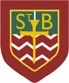 Remember any work you wish to upload should be done so under your class name and if you would like to share any videos or pictures of you completing any of the tasks you have been set you can do so via Twitter. Have fun, work hard and if you need anything you can contact me by email; lmceleney@st-barbaras.n-lanark.sch.uk Miss McEleney Curricular Areas Primary 1 Suggested Daily Learning ActivitiesTuesday 12th April LiteracyThis week your new phoneme is ph (phone). Listen to the phonics video to help you learn more about this sound. Once you have watched the video practise saying the sound.Go on a ph sound hunt with Geraldine the Giraffe. Then see if you can do the same, look around your house to see if you can spot anything that has the ph sound. Remember the ph sound might be at the start, in the middle or at the end of the word.Ph phoneme task- Try to think of 5 words that begin with ph. Say the words out loud to your mum and dad. Try to write them in your jotter and if you can, draw a picture to illustrate each word.Reading- Please read the book I have assigned you on Scholastic Learning Zone. Discuss:Who is in the story?When did the story take place?What happened at the beginning, middle and end of the story?Where did the story take place?MathsA couple of weeks ago you worked on learning to recognise the numbers from 0-10 by their number name. Today I would like you to work on Number Words from eleven to twenty. You will be learning to count to 20 by being able to recognise and read number words from zero to twenty. Watch the video to help you learn these number words.Play Guess my Word Game.Today we will also continue to revise addition. I was very impressed with those children who took part in Thursday’s Sumdog competition, super addition skills! Today we will be revising all of our number bonds. Complete number bonds challenge 1 or if you would like further challenge, complete number bonds challenge 3.HWBChoose an activity to help you stay active today.Jumpstart JonnyJoe Wicks Workout at 9amGo Noodle Dance workoutsTry the kids daily walking challenge!R.EOn Sunday it was the fifth Sunday of Easter. Today I would like you to watch and listen carefully to the gospel story on the Children’s Liturgy video. Jesus tells us that through him we will come to know God and that we should trust in him as we trust in God. Who do you trust?  How does it feel when someone breaks your trust? Ask your child to think about who they trust and encourage them to do one thing to help or support those who trust them this week.Optional tasksIf you wish to complete more tasks please select one or two tasks from your new Early level grid for May.